DIPUTADO(A)NOMBRENOMBRECORREO, UBICACIÓN, TELEFONOCORREO, UBICACIÓN, TELEFONO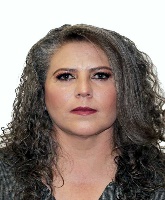 PRESIDENTADIP. MIROSLAVA CARRILLO MARTÍNEZMORENADIP. MIROSLAVA CARRILLO MARTÍNEZMORENAmiroslava.carrillo@diputados.gob.mxComisión de Puntos ConstitucionalesEdificio “D” Tercer NivelExt: 57209 y 57207miroslava.carrillo@diputados.gob.mxComisión de Puntos ConstitucionalesEdificio “D” Tercer NivelExt: 57209 y 57207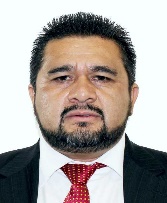 SECRETARIODIP. GUSTAVO CONTRERAS MONTES		MORENADIP. GUSTAVO CONTRERAS MONTES		MORENAgustavo.contreras@diputados.gob.mx	Edificio “B” Tercer Nivel	Oficina 356 lado derechoExt:61500 y 61501gustavo.contreras@diputados.gob.mx	Edificio “B” Tercer Nivel	Oficina 356 lado derechoExt:61500 y 61501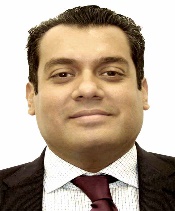 SECRETARIODIP. SERGIO CARLOS GUTIÉRREZ LUNA	MORENADIP. SERGIO CARLOS GUTIÉRREZ LUNA	MORENAEdificio “B” Tercer NivelOficina 308 lado izquierdoExt: 61432Edificio “B” Tercer NivelOficina 308 lado izquierdoExt: 61432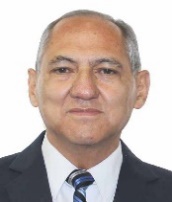 SECRETARIODIP.HÉCTOR JIMÉNEZ Y MENESES  MORENADIP.HÉCTOR JIMÉNEZ Y MENESES  MORENAhector.jimenez@diputados.gob.mx Edificio “H” Primer NivelLado izquierdoExt: 61120hector.jimenez@diputados.gob.mx Edificio “H” Primer NivelLado izquierdoExt: 61120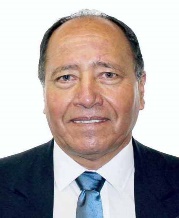 SECRETARIODIP. ESTEBAN BARAJAS BARAJASMORENADIP. ESTEBAN BARAJAS BARAJASMORENAesteban.barajas@diputados.gob.mx Edificio “B” Primer NivelOficina 9 lado izquierdoExt: 61120esteban.barajas@diputados.gob.mx Edificio “B” Primer NivelOficina 9 lado izquierdoExt: 61120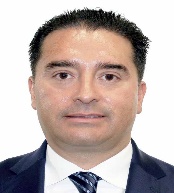 SECRETARIODIP. IVÁN ARTURO RODRÍGUEZ RIVERAGPPANDIP. IVÁN ARTURO RODRÍGUEZ RIVERAGPPANivan.rodriguez@diputados.gob.mx Edificio “H” Segundo Niveloficina 216Ext:59916ivan.rodriguez@diputados.gob.mx Edificio “H” Segundo Niveloficina 216Ext:59916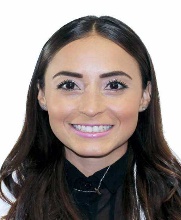 SECRETARIADIP. MARÍA ALEMÁN MUÑOZ CASTILLOGPPRIDIP. MARÍA ALEMÁN MUÑOZ CASTILLOGPPRIaleman.munoz@diputados.gob.mx Edificio “H” Tercer NivelLado derechoExt:  59532aleman.munoz@diputados.gob.mx Edificio “H” Tercer NivelLado derechoExt:  59532DIPUTADO(A)DIPUTADO(A)NOMBRENOMBRECORREO, UBICACIÓN, TELEFONO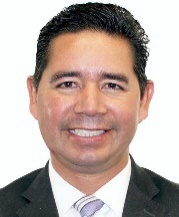 SECRETARIOSECRETARIODIP. IVÁN ARTURO PÉREZ NEGRÓN RUIZGPPESDIP. IVÁN ARTURO PÉREZ NEGRÓN RUIZGPPESivan.pereznegron@diputados.gob.mx Edificio “G” Tercer NivelOficina 23Ext: 61856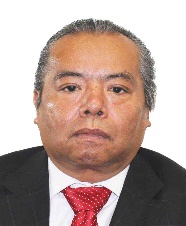 SECRETARIOSECRETARIODIP. SILVANO GARAY ULLOA		GPPTDIP. SILVANO GARAY ULLOA		GPPTsilvano.garay@diputados.gob.mx Edificio “B” Cuarto NivelOficina 5 Lado DerechoExt: 62014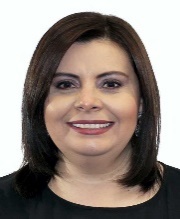 SECRETARIASECRETARIADIP. ADRIANA GABRIELA MEDINA ORTÍZ	GPMCDIP. ADRIANA GABRIELA MEDINA ORTÍZ	GPMCgabriela.medina@diputados.gob.mx Edificio “F” Tercer NivelOficina 03Ext: 62632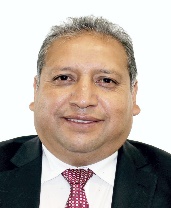 SECRETARIOSECRETARIODIP. JAVIER SALINAS NARVÁEZMORENADIP. JAVIER SALINAS NARVÁEZMORENAjavier.salinas@diputados.gob.mx Edificio “C” Planta BajaExt: 1816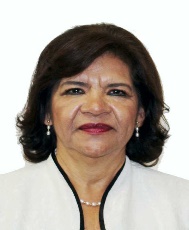 INTEGRANTEINTEGRANTEDIP. LIDIA GARCÍA ANAYAMORENADIP. LIDIA GARCÍA ANAYAMORENAlidia.garcia@diputados.gob.mx 		Edifico “A” Tercer NivelExt: 61738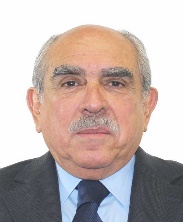 INTEGRANTEINTEGRANTEDIP. PABLO GÓMEZ ÁLVAREZMORENADIP. PABLO GÓMEZ ÁLVAREZMORENApablo.gomez@diputados.gob.mx Edificio “H” Primer Niveloficina 24Ext: 61569DIPUTADO(A)NOMBRECORREO, UBICACIÓN, TELEFONO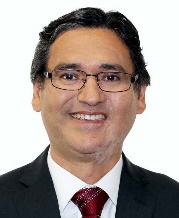 INTEGRANTEDIP. ERASMO GONZÁLEZ ROBLEDOMORENAerasmo.gonzalez@diputados.gob.mx Edificio “H” Primer NivelExt: 61613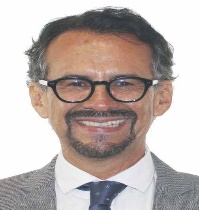 INTEGRANTEDIP. JAVIER ARIEL HIDALGO PONCEMORENAjavier.hidalgo@diputados.gob.mx Edificio “H” Segundo NivelExt: 61634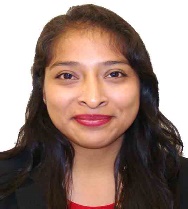 INTEGRANTEDIP. KAREN IVETTE AUDIFFRED FERNÁNDEZMORENAkaren.audiffred@diputados.gob.mx Edificio “B” Segundo NivelOficina 59 Lado IzquierdoExt: 61256 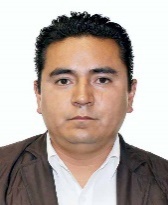 INTEGRANTEDIP. DAVID ORIHUELA NAVAMORENAdavid.orihuela@diputados.gob.mx Edifico “B” Tercer NivelOficina 340 Lado DerechoExt: 61466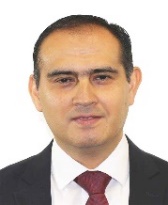 INTEGRANTEDIP.LUCIO ERNESTO PALACIOS CORDEROMORENAernesto.palacios@diputados.gob.mx Edificio “B” Segundo NivelOficina 45 Lado IzquierdoExt: 61176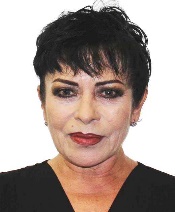 INTEGRANTEDIP. MARTHA PATRICIA RAMÍREZ LUCEROMORENAmartha.ramirez@diputados.gob.mx Edificio “B” Segundo NivelOficina 12 Lado derecho Baja CaliforniaExt: 61366DIPUTADO(A)NOMBRECORREO, UBICACIÓN, TELEFONO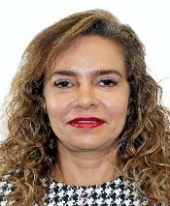 INTEGRANTEDIP. PAOLA TENORIO ADAMEMORENApaola.tenorio@diputados.gob.mx Edificio “B” Tercer NivelOficina 41 Lado DerechoExt: 61521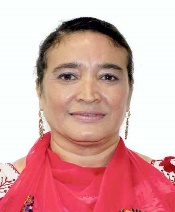 INTEGRANTEDIP. ROSALBA VALENCIA CRUZMORENArosalba.valencia@diputados.gob.mx Edificio “B” Tercer NivelOficina 324 Lado Izquierdo VeracruzExt: 61446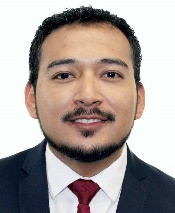 INTEGRANTEDIP. ALEJANDRO VIEDMA VELÁZQUEZ     MORENA alejandro.viedma@diputados.gob.mx Edificio “B” Tercer NivelOficina 300 Lado IzquierdoExt:  61416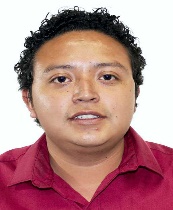 INTEGRANTEDIP. EDGAR GUZMÁN VALDÉZGPPESedgar.guzman@diputados.gob.mx Edificio “H” Primer NivelPueblaExt: 61176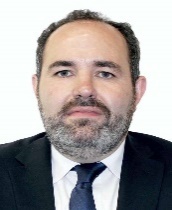 INTEGRANTEDIP. RAÚL GRACIA GUZMÁNGPPANraul.gracia@diputados.gob.mx Edificio “H” Segundo NivelOficina 233Ext: 59909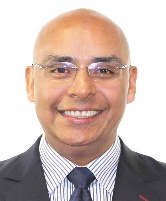 INTEGRANTEDIP. MARCOS AGUILAR VEGAGPPANmarcos.aguilar@diputados.gob.mx Edificio “H” Segundo NivelOficina 216Ext: 59916DIPUTADO(A)NOMBRECORREO, UBICACIÓN, TELEFONO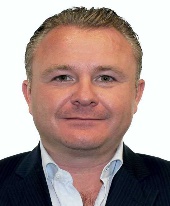 INTEGRANTEDIP. RICARDO VILLARREAL GARCÍAGPPANricardo.villarreal@diputados.gob.mx Edificio “F” Cuarto NivelComisión del FederalismoExt: 57115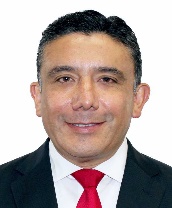 INTEGRANTEDIP. CRUZ JUVENAL ROA SÁNCHEZ       GPPRIcruz.roa@diputados.gob.mx 		Edificio “H” Planta BajaExt: 59442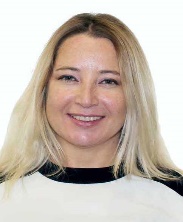 INTEGRANTEDIP. CLAUDIA PASTOR BADILLAGPPRIclaudia.pastor@diputados.gob.mx Edificio “H” Tercer NivelLado DerechoExt: 59508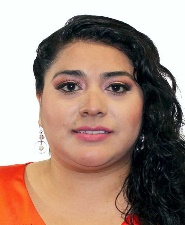 INTEGRANTEDIP. ESMERALDA DE LOS ANGELES MORENO MEDINAGPPESesmeralda.moreno@diputados.gob.mx Edificio “G” Tercer NivelOficina 04Ext: 61814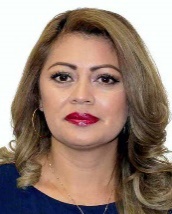 INTEGRANTEDIP. ANA KARINA ROJO PIMENTELGPPTana.rojo@diputados.gob.mx Edifico “B” Cuarto NivelExt: 62050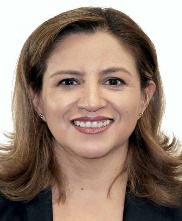 INTEGRANTEDIP. MARTHA ANGÉLICA TAGLE MARTÍNEZGPMCmartha.tagle@diputados.gob.mx Edificio “F” Tercer NivelOficina 18Ext: 62642DIPUTADO(A)NOMBRECORREO, UBICACIÓN, TELEFONO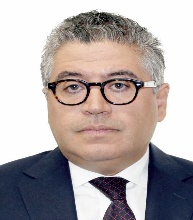 INTEGRANTEDIP. MARCO ANTONIO GÓMEZ ALCANTARGPVEMantonio.gomez@diputados.gob.mx Edificio “H” Tercer NivelExt: 59616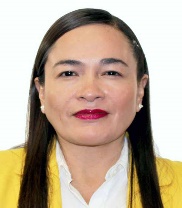 INTEGRANTEDIP. VERÓNICA BEATRIZ JUÁREZ PIÑAGPPRDveronica.juarez@diputados.gob.mx Edificio “C” Planta BajaExt: 55130 